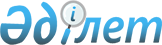 О внесении изменений в распоряжение Премьер-Министра Республики Казахстан от 17 ноября 2005 года N 325-рРаспоряжение Премьер-Министра Республики Казахстан от 10 августа 2007 года N 219-p



      Внести в 
 распоряжение 
 Премьер-Министра Республики Казахстан от 17 ноября 2005 года N 325-р "О Плане мероприятий по переходу на европейские авиационные требования отрасли гражданской авиации Республики Казахстан в период до 2008 года" следующие изменения:



      в плане мероприятий по переходу на европейские авиационные требования отрасли гражданской авиации Республики Казахстан в период до 2008 года, утвержденном указанным распоряжением:



      в строке, порядковый номер 7, слова "До 31 марта 2007 года" заменить словами "До 31 декабря 2007 года";



      строку, порядковый номер 8, исключить;



      в строке, порядковый номер 9, слова "До 30 июня 2007 года" заменить словами "До 30 ноября 2007 года";



      строки, порядковые номера 10, 11 и 12, изложить в следующей редакции:



"

                                                                 ".

      

Премьер-Министр




      

Республики Казахстан


					© 2012. РГП на ПХВ «Институт законодательства и правовой информации Республики Казахстан» Министерства юстиции Республики Казахстан
				
10.

1. Анализ



состояния



отрасли



гражданской



авиации и



нормативно-



правовой



базы



Республики



Казахстан



в сфере



гражданской



авиации на



соответствие



международ-



ным авиаци-



онным требо-



ваниям и



стандартам.



2. Выявление



и анализ



потребностей



отрасли



гражданской



авиации



Республики



Казахстан и



отраслевой



нормативно-



правовой



базы,



подлежащей



приведению



в соответст-



вие с



европейскими



авиационными



требования-



ми.



3. Определе-



ние приори-



тетности



выявленных



потребностей



и их



очередности



перехода на



европейские



авиационные



стандарты.



4. Опреде-



ление круга



субъектов



гражданской



авиации,



деятельность



которых



подлежит



приведению в



соответствие



с европейс-



кими



авиационными



требования-



ми, с учетом



выявленных



потребностей



и очереднос-



ти.



5. Оценка



экономичес-



кой эффек-



тивности



перехода



отрасли



гражданской



авиации на



европейские



авиационные



стандарты

Информация



в Прави-



тельство

МТК

До 31



октября



2007 года

85,1

Республи-



канский



бюджет

11.




1. Составле-



ние Програм-



мы повышения



квалификации



сотрудников



КГА МТК и



работников



субъектов



гражданской



авиации.



2. Определе-



ние перечня



квалифика-



ционных



требований к



работникам



отрасли и



сотрудникам



КГА МТК



РК для



формирования



перечня лиц,



направляемых



на повышение



квалификации



по



Программе.



3. Мероприя-



тия по



конкурсному



отбору лиц,



направляемых



на повышение



квалификации



по



Программе.



4. Проведе-



ние семина-



ров по



повышению



квалификации


Информация



в Прави-



тельство

МТК

До 30



ноября



2007 года

53,4

Республи-



канский



бюджет

12.




1. Составле-



ние графика



перехода



отрасли



гражданской



авиации и



отраслевой



нормативно-



правовой



базы на



европейские



авиационные



требования.



2. Получение



заключения



EASA на



график


Информация



в Прави-



тельство,



семинары

МТК

До 15



декабря



2007 года

50,7

Республи-



канский



бюджет
